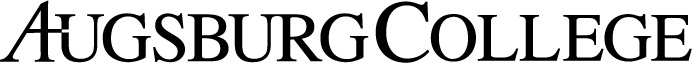 APPLICATION FOR STUDENT TEACHINGEBD/LD Licensure CandidatesFall 2014Application Due to Advisor by 2/14/14.Graduate Student _____           Undergraduate Student _____		Name __________________________________________  I.D.# ___________________ Date_________Present Address _________________________________e-mail_________________________________City, State, Zip	 ____________________________   non-Augsburg email ________________________Home Phone ___________________     Work Phone __________________      Cell __________________Licensure Goal: _________________________ Previous Degree (s) __________________________       Current Position /Job   _____________________________________________________________Current License (if applicable)_____________________________________________________________Emergency Contact Information – Name, Phone Number(s), and relationship to you: _________________________________________________________________________________________Length of student teaching (please circle):	7 Weeks (Licensed Teacher)	12 Weeks (Non-licensed)I. REQUIREMENTS PREREQUISITE TO STUDENT TEACHING:  A. Acceptance into the Education Department Licensure Program         1. Have you been accepted in the Education Department?   			Yes______  	No_____	2. Do you have a minimum 2.5 GPA (undergrads)/ 3.0 (MAE)?  	Yes_____	No_____		 	3. Are any of your Education courses below 2.0 (undergrad)/3.0  (MAE)?		Yes _____	No _____	4. Have you passed all portions of the PPST/MTLE Basic Skills test?			Yes _____		No _____     		a.  What section(s) do you still need to pass?  _______________________________    		b.  Do you plan to submit a petition to be allowed to student teach?  ___________________ (due 2/11/13)Completion of the prerequisite courses and licensure testing: (See list of courses later in this application)        Undergraduates:1. Have you completed your general education courses 				Yes _____	No _____2. Will you complete all requirements for graduation by end of this term?		Yes _____	No _____3.  Have you successfully completed MAT 137?					Yes _____	No _____																	All Students:1.  Do you plan to take courses while student teaching?				Yes _____	No _____2.  Have you taken the MTLE pedagogy and content exams?			Yes _____	No _____(If no, when do you plan to take them?   ______________________)List the Clinical/Fieldwork/Classroom Experiences already completed: Course			Site				Grade Level	       EBD/LD Students?            Use for Licensure?EDC 200/522		_____________________________________________________________________________________Orientation to EducationEDC 310/533		______________________________________________________________________________________Learning and DevelopmentEDC 410/544		______________________________________________________________________________________Learners with Special NeedsEED 320/EED 325		______________________________________________________________________________________K-8 Methods:  ReadingEED 350			______________________________________________________________________________________K-8 Methods:  MathEED 360			______________________________________________________________________________________K-6 Methods:  ScienceSPE 400/500		______________________________________________________________________________________Teaching Students with EBDSPE 410/510		______________________________________________________________________________________Implementing AssessmentSPE 420/520		______________________________________________________________________________________Planning, Design & DeliverySPE 424/524		______________________________________________________________________________________Etiology & Origins of LDSPE 430/530		______________________________________________________________________________________Instructional & Behavioral Prac.SPE 434/534		______________________________________________________________________________________Teaching Content Areas:  LDSPE 490/540		______________________________________________________________________________________Parent & Professional Planning*All hours you intend to use for licensure must be documented in your education file.											      (Advisor)	Grade level  	 Location               	                  Setting / EBD or LD       Hours               *Documented?         Elementary   	 _____________________________         _______________     _________         __________Middle School 	 _____________________________         _______________     _________         __________Secondary	 _____________________________         _______________     _________         __________*Licensure Hours Documentation forms for EBD/LD experience are present in the applicant’s file.Advisor’s initials:  ___________________PLACEMENT INFORMATIONNAME: _______________________________________________________________List all remaining Licensure and Graduation Requirement courses needed and the term you expect to take them:Note: It is the student’s responsibility to inform the Student Teacher Placement Coordinator immediately if you fail to complete necessary coursework for any reason.Student Teaching and Working/CoachingBecause student teaching is a full-time job in itself, the Augsburg College Teacher Education faculty discourages employment and/or coaching during student teaching.  Please specify your plans:I. COMPLETE THE FOLLOWING SECTION IF YOU WILL BE STUDENT TEACHING AT YOUR WORK SITE:Will you be a paid employee in this school during student teaching? __________________Has your principal approved this placement? ________________School/Work Site:________________________________________________________School Address: ______________________________________________________________________School Telephone:___________________________District:____________________________________________________________Principal:___________________________________________________________Mentor Teacher:________________________________________________  Licensure Area(s):  ______________Grade Level: ____________Student Population ___________  # EBD ______________# LDII. COMPLETE THE FOLLOWING SECTION IF YOU NEED TO BE PLACED AT A SCHOOL FOR STUDENT TEACHING:Preferred Grade Level:Elementary ________________ Middle __________________ High ______________Preferred District(s):(1)__________________________ (2) ________________________(3) ________________________Do you have family members in any of these districts?  Which schools?  Did you attend school in any of these districts?  Which schools?Specific Schools/Teacher Information for Placement Consideration:AUGSBURG STUDENT TEACHING - SIGNATURE PAGE & MISC. INFO. IV. Student Teaching RegistrationThe required number of student teaching courses varies with individual requirements. Most Special Education student teachers need to register for 2 courses. If a candidate already holds a license, one course is required; if a candidate does not hold a license, two courses are required.   If you do not already hold a teaching license, you will also register for SPE 488:  Topics:  Teacher Performance Assessment and Student Teaching Seminar.  This application CANNOT be accepted without your Education Department faculty advisor’s signature and your signature. The Education Department advisor’s signature below indicates that the advisor has reviewed this application with the student for student teaching prerequisites. It is the student’s responsibility to represent their coursework/program and grades accurately. The student’s signature indicates that all coursework and grades listed in this application are accurate and true.___________________________________________             Date__________       Augsburg College Education Advisor Signature___________________________________________             Date__________       Student SignatureAUTHORIZATION BY STUDENT FOR RELEASE OF TRANSCRIPT(S)I, the undersigned, hereby authorize the Augsburg College Education Department Chairperson and/or field placement coordinator to forward a copy of my transcript(s) for all courses completed at Augsburg College and/or elsewhere to any school district which might require this record as a prerequisite for consideration of student teaching placement.___________________________________________             Date__________       Student SignatureSpring 2014 (current classes)Summer 2014Fall 2014 (if approved)